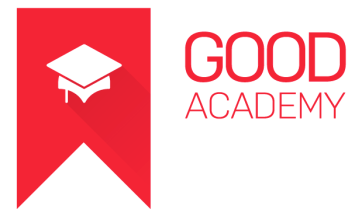 1.1. Persoonlijke LeerdoelenJe hebt nu enig zicht op de inhoud en opdracht van LA7. Je gaat nu nadenken wat voor belangrijk is om te leren in dit proces. Dit doe je naar aanleiding van de uitkomst van de ondernemingszintest en je eerste analyse van de doelen en beoordelingscriteria OGP7. Beschrijf hier kort wat de meest opvallende resultaten van de ondernemingszintest zijn. Is het herkenbaar voor je, waar liggen ontwikkelkansen? Zet de resultaten in de bijlage van dit werkblad.Kijk kritisch naar de doelen/beoordelingscriteria voor OGP7 en maak eens een sterkte/zwakteanalyse. Wat lijkt je makkelijk, wat lijkt je moeilijk en wat roept vragen op. Beschrijf dit kort en bespreek de vragen met je ontwerpbegeleider.Wat is voor jou echt belangrijk om te leren tijdens het ontwerpproces van LA7? Beschrijf dit en bespreek dit met je ontwerpbegeleider en SLB, zodat zij je hierin kunnen ondersteunen.